Vocabulario: capítulo 4 ~los pasatiempos To describe someone:To extend, accept or decline invitations:Some other useful stuff:generalmente ________generally_______          para + infinitive ___in order to_________¡No me digas! You don’t say/don’t tell me!      demasiado ___________too_____ un poco (de) __a little______________	   entonces _____then______Los pasatiempos: (_hobby/passtimes__)ir de compras ___to go shopping_________ver una película __to see a movie_________ver el equipo de… __ to see the … team_el baile ____the dance__________el concierto ___the concert____________jugar al básquetbol __to play bball_____jugar al béisbol _to play baseball_________jugar al fútbol americano ___to play footballjugar al golf ___to play golf______jugar al tenis ______to play tennis______jugar al vóleibol __to play volleyball__Los lugares: (__Places___)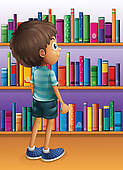 la biblioteca  __the library_______el banco ____the bank_____________el café ___the coffee shop____la casa _____the house____________el campo ____the countryside_________el centro comercial ____the mall______el cine ________the movie theatre______el club ____the club_____________la farmacia ____the pharmacy_________el gimnasio____the gym___________la iglesia _____church___________la lección de piano ____the piano lesson___Me quedo en casa. ___I stay home________el práctica de… __.... practice________la reunión (las reuniones) de… _the… meetingla fiesta ______party______________ir + a + infinitive ____to be going to…___ir de cámping ____to go camping____ir de pesca ____to go fishing___________el partido _____the game/match________(yo) sé _______I know (how)___________(tú) sabes _____You know (how) _______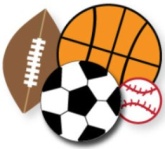 la oficina ______office___________la mezquita___________mosque_________las montañas ______mountains_________el parque _________park__________la piscina _________pool___________la playa __________beach__________el restaurante ______restaurant________la sinagoga ____synagogue___el supermercado ___the supermarket___el templo ______the temple________el trabajo _________work_______To tell where, when, with whom you go:a ______at/to_____________a la, al (a + el) ______at/to the___¿Adónde? ___to where______________   a casa _____home_____________¿De dónde eres?Where are you from ?        de ________from______________¿Con quién? __________with whom_______   con mis / tus amigos _with my/your friends  solo(-a) _______alone__________¿Cuándo? ______when__________   después (de) __after_______Cúal  - which/what¿Con qué frecuencia? ___How often?___     los fines de semana __(on) weekends__los lunes, los martes…(on)Mondays, Tuesdays…   en mi tiempo libre__In my freetime___¿Qué hora? _____what time __________   a la una _____at 1:00_____   a las ocho __at 8:00_______________    de la mañana _in the morning_________   de la noche _____in the evening_______   esta tarde _____this afternoon______   este fin de semana ____this weekend___Cuanto – how many/how muchcansado(-a) ___tired_____contento(-a) ____happy_____________enfermo(-a) ________sick____________mal ______________bad, badly_________ocupado(-a) _____busy__________triste _________sad_____________conmigo _______with me________contigo _______with you_____________(yo) puedo _____I can_____________(tú) peudes ______You can_______¡Ay! ¡Qué pena! ____oh what a shame____¡Genial! _____________Great!__________ lo siento _________sorry_____________¡Oye! _________Hey!________¡Qué buena idea! ___What a good idea____(yo) quiero ______I want____________(tú) quieres ___You want_________
¿Te gustaría? __Would you like________Me gustaría  I would like___________Tengo que … ____I have to__________